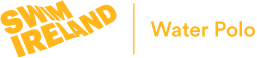 Signed by Team Manager:					Date:	_____________________________				__________________________MATCH SHEETSSeparate attachmentsName of Team Manager:Name of Team Manager:Name of Team Manager:Name of Team Manager:Contact Information:Contact Information:Contact Information:Contact Information:Email:Email:Mobile:Mobile:Home Address:Home Address:Home Address:Home Address:Team Management Activity (please tick):Team Management Activity (please tick):Team Management Activity (please tick):Team Management Activity (please tick):Team Management Activity (please tick):Camp:Camp:Camp:Competition: Competition: Competition: Both:Both:Both:Squad (please tick)Squad (please tick)Squad (please tick)Squad (please tick)Squad (please tick)Location:Location:Location:Location:Location:Dates:Dates:Dates:Dates:Dates:Departure:Training Camp:Competition:Return:Player List:                                                                                       Club:Player List:                                                                                       Club:Player List:                                                                                       Club:12345678910111213Staff List:Staff List:Staff List:Head Coach:Head Coach:Coach/ManagerCoach/ManagerStrength and Conditioning:Strength and Conditioning:Physiotherapist:Physiotherapist:Travel Notes:Travel Notes:Travel Notes:Departure: Return: Departure: Return: Departure: Return: Transport Notes:Transport Notes:Transport Notes:Hotel Notes:Hotel Notes:Hotel Notes:Food Notes:Food Notes:Food Notes:General Health Notes:General Health Notes:General Health Notes:Kit Notes:Kit Notes:Kit Notes:Pool/Facility Notes:Pool/Facility Notes:Pool/Facility Notes:Athlete Notes:Athlete Notes:Athlete Notes:Team CoachCompetitionMatch ResultsTeam CoachCompetitionMatch ResultsTeam CoachCompetitionMatch ResultsFinancial Notes:Financial Notes:Financial Notes:Recommendations:Recommendations:Recommendations: